Texas Commission on Environmental Quality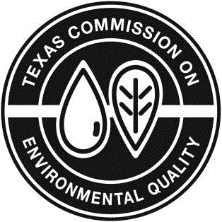 Transportation Data and Coordination Report Form for Municipal Solid Waste Type I LandfillsThis form is for use by applicants or site operators of Municipal Solid Waste (MSW) Type I landfills to provide data and information to address the availability and adequacy of access roads to a landfill site, the volume of vehicular traffic on and generated by the facility on area roadways, and to provide coordination information as required under 30 TAC §330.61(i). Roadways that provide primary access to a landfill facility must be adequate and possess appropriate design capacity to safely accommodate the additional volumes and weights of traffic generated or expected to be generated by this landfill facility during its active life.  Data provided in this form should correspond with data contained in the coordination documents submitted to the Texas Department of Transportation or other agency that has jurisdiction over affected area roads.If you need assistance in completing this form, please contact the Municipal Solid Waste Permits Section of the Waste Permits Division at (512) 239-2335.General InformationFacility Name:      MSW Permit No.:      Site Operator/Permittee Name and Mailing Address:      Documentation of Coordination with the Texas Department of Transportation (TXDOT) for Traffic and Location RestrictionsA traffic study document and cover letter was submitted to TXDOT as Coordination for traffic and location restrictions for the subject facility and a copy of the documents submitted to TXDOT is attached herein:  Yes  NoIf you checked “No” , provide explanation:      Date of submission of the coordination documents to TXDOT:      TXDOT’s response received?  Yes    NoIf “No” is checked in response to Item I.3 above, complete Items I.4 and I.5 below only after TxDOT’s response is received.Did TxDOT’s response include recommendation of improvements to any of the roadways or intersections that lead to the site?  Yes    NoIf you checked “Yes” in Item I.5 above, proceed to Section III., TxDOT’s Recommended Roadway or Intersection Improvements (as applicable).If you checked “No” in Item I.5 above, provide TxDOT’s response to the traffic and location restrictions compliance coordination for the subject site: (Enter TxDOT’s response to coordination correspondence)      TxDOT Recommended Roadway or Intersection Improvements (as applicable)Enter TxDOT’s recommendations for improvement of roadways or intersections that lead to the site:Documentation of Coordination of Improvement Designs of Public Roadways (turning lanes, storage lanes, acceleration/deceleration lanes, etc.) at and Near the Site Entrances with Agencies that Exercise Maintenance ResponsibilityComplete Table 1 with information regarding documentation of coordination of improvement designs for existing and proposed roads.Table : Public Roadway Improvements CoordinationIf you checked “Yes” in the last column of Table 1, indicating that improvements are required, address the following:Briefly describe the improvements proposed for the public roadway(s) associated with the site entrance(s):      A copy of the proposed improvement design submitted to the agency exercising maintenance responsibility over the roadway is attached herein: Yes   No.  If you checked “No” please explain:      A copy of the response letter from the agency exercising maintenance responsibility over the roadway(s) associated with the site entrance(s) approving the improvement design is attached herein:  Yes   No.  If you checked “No” please explain:      Facility Location and Operation Information Used in Estimating Transportation DataFacility Location InformationWaste Acceptance RatesInitial Waste Acceptance Rate:      Estimated Maximum Waste Acceptance Rate at any Time During Facility Life:      Hours of Operation and Site Lifea. Operating Hours:      b. Waste Acceptance Hours:      c. Estimated Site Life:      Other Information Used or Assumed in Estimating Transportation Data:      Facility Daily Traffic Volume DataComplete Table 2 with estimated existing daily volume of traffic generated by the facility.Table : Estimated Existing Daily Volume of Traffic GeneratedDescribe the source(s) of or method(s) used to obtain the existing daily volume of traffic generated by the facility:      Location(s) of traffic counts (if applicable):      Complete Table 3 with estimated future daily volume of traffic generated by the facility.Table : Estimated Future Daily Volume of Traffic GeneratedDescribe the method(s) used to obtain the estimated future daily volume of traffic generated by the facility, including dates, traffic growth rates, and sources of the growth rates:      Maps showing the facility boundary and roads within 1 mile of the facility that provide access to the site are attached herein. Yes   No. If you checked “No” please explain:      Availability and Adequacy of Roads Complete Table 4 with information regarding the primary access roadways.Table : Roadway Characteristics of the Primary Access RoadwaysComplete Table 5 with information regarding other access roadways within one mile.Table : Roadway Characteristics of Other Access Roadways within One Mile of the Facility BoundaryComplete Table 6 with information regarding access roadway intersections within one mile.Table : Roadway Intersection Characteristics(For applicants that conducted traffic counts) Peak period traffic counts were conducted at critical intersections and roadways in the area:  Yes  NoIf “No” is checked, please explain:      Conclusions on the availability and adequacy of roads to be used for accessing the facilityEnter conclusions regarding the availability and adequacy of roads to be used for accessing the facility using information obtained from access roadway data; data on the volume of existing and expected vehicular traffic on the access roads within one mile of the facility; and the projection of the volume of traffic expected to be generated by the facility on the access roads: Highway BeautificationEnter facility distance from interstate or primary highways and screening information as required by 30 TAC 330.23(a).Distance of Facility from Interstate or Primary Highway:      Type of Facility Screening Provided, if applicable:      Analysis of the Impact of the Facility upon AirportsEnter the Part, Appendix, Attachment, Section, and Page Number of the application where analysis of the impact of the facility upon airports is provided:      Documentation of Coordination with the Federal Aviation Administration for Compliance with Airport Location RestrictionsApplicant has submitted written information to FAA describing the facility location, maximum height of waste units, type of waste accepted at the facility, and other facility-relevant data and information as required:  Yes   NoEnter Date of Coordination Letter to FAA:      Enter Date of FAA Response:      Indicate FAA Response and Final Action:  FAA Acknowledged No Adverse Impact. FAA Recommended Safety Improvements. (Complete Section XII if you check this item.)A copy of the Documentation of Coordination with FAA for compliance with airport location restrictions is attached herein. Yes   No.  If you checked “No” please explain: FAA Recommended Changes or Improvements for Airport Safety, (as applicable)Enter FAA’s recommended changes or improvements to the facility for airport safety or for compliance with airport location restrictions. AttachmentsMaps showing the facility boundary and roads within 1 mile of the facility.Documentation of coordination of all designs of proposed public roadway improvements associated with site entrances with the agency exercising maintenance responsibility of the public roadway involved; and the response letter received from the agency, as applicable.Documentation of coordination with the Texas Department of Transportation (TxDOT) for traffic and location restrictions, including any traffic study report; and the response letter received from TxDOT.Documentation of coordination with the Federal Aviation Administration for compliance with airport location restrictions; and the response letter received from FAA.Other documents attached:      Existing and Proposed Roads Associated with the Site Entrance(s)Agency Exercising Maintenance ResponsibilityDate of Coordination Correspondence from the Applicant or Site Operator to the Agency ResponsibleDate of the Coordination Response Letter from the Agency ResponsibleDid the Agency Responsible Require Improvements to the Roadway(s) Associated with the Site Entrance(s) (check Yes or No as applicable)Yes   NoYes   NoYes   NoYes   NoVehicle TypeTraffic Volume to Facility (vehicles per day, vpd)Traffic Volume from Facility (vpd)TrucksEmployee VehiclesVisitors VehiclesOther VehiclesSummation of Daily Volume of Traffic to and from the FacilitySummation of Daily Volume of Traffic to and from the FacilitySummation of Daily Volume of Traffic to and from the FacilityTotal Daily Volume of TrafficVehicle TypeTraffic Volume to Facility (vpd)Traffic Volume from Facility (vpd)TrucksEmployee VehiclesVisitors VehiclesOther VehiclesSummation of Daily Volume of Traffic to and from the FacilitySummation of Daily Volume of Traffic to and from the FacilitySummation of Daily Volume of Traffic to and from the FacilityTotal Daily Volume of TrafficList the roads that the owner or operator will use as primary access to the siteExisting Annual Average Daily Traffic on Roadway (vpd)Expected Annual Average Daily Traffic on Roadway (vpd)Existing Roadway  CapacityExpected Roadway  CapacityMax Gross Weight Allowed (lbs)Max/Min Posted Speed Limit (mph)Min  Vertical Clearance (ft)Surface Type and No. of LanesLevel of ServiceExisting Traffic Generated by the Facility on Each RoadwayExpected Traffic Generated by the Facility on Each RoadwayList other access roadways within 1 mile of the facilityExisting Annual Average Daily Traffic on RoadwayExpected Annual Average Daily Traffic on RoadwayExisting Roadway  CapacityExpected Roadway  CapacityMax Gross Weight Allowed (lbs)Max/Min Posted Speed Limit (mph)Min  Vertical Clearance (ft)Surface Type and No. of LanesLevel of ServiceExisting Traffic Generated by the Facility on Each RoadwayExpected Traffic Generated by the Facility on Each RoadwayPlease list major (signalized) roadway intersections for access roads within 1 mile of facilityExisting CapacityExisting Level of Service